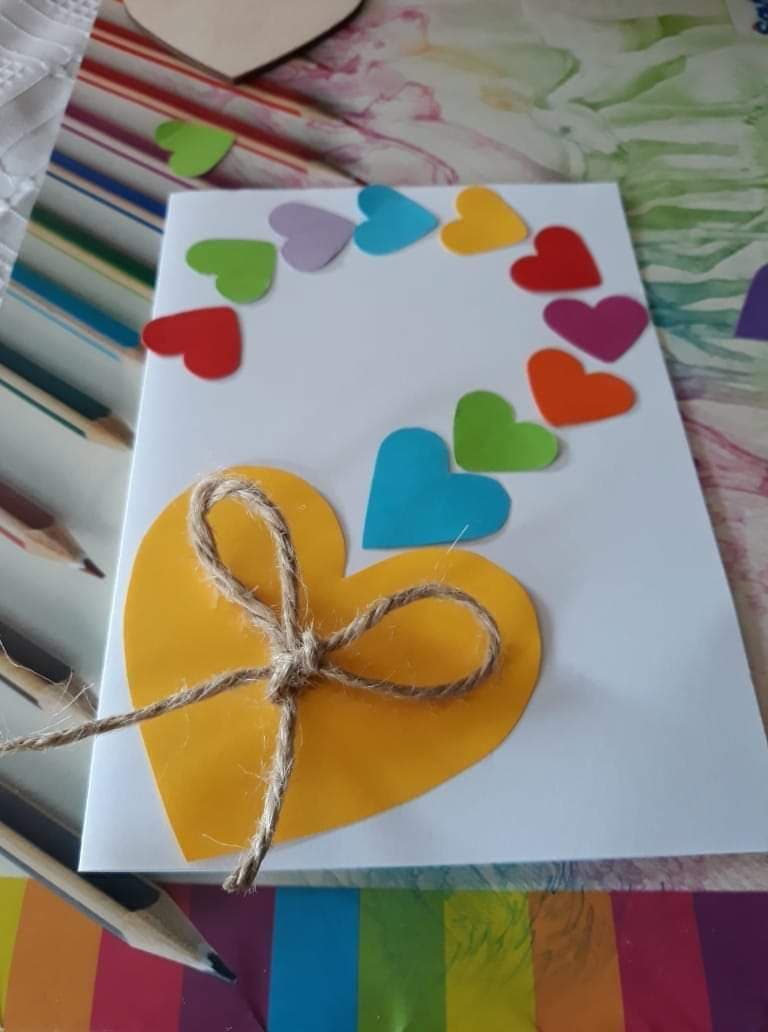 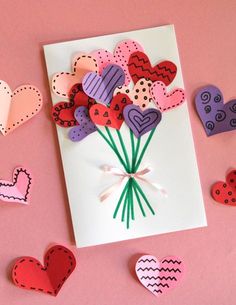 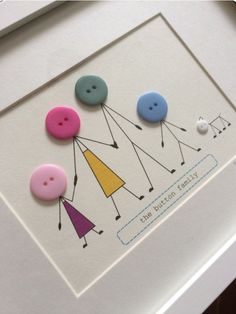 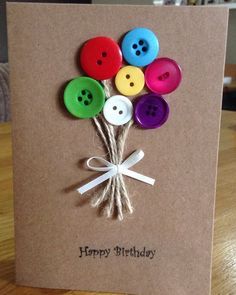 MAMIČKA   MÁ   SVIATOK. SKÚS   JEJ   VYROBIŤ   POHĽADNICU.AK   NEMÁTE   FAREBNÝ   PAPIER, SRDIEČKA   MOŽTE   AJ   NAKRESLIŤ.